Перечень мероприятий по улучшению условий труда на 2016г.Наименование организации: ПАО "УАЗ"  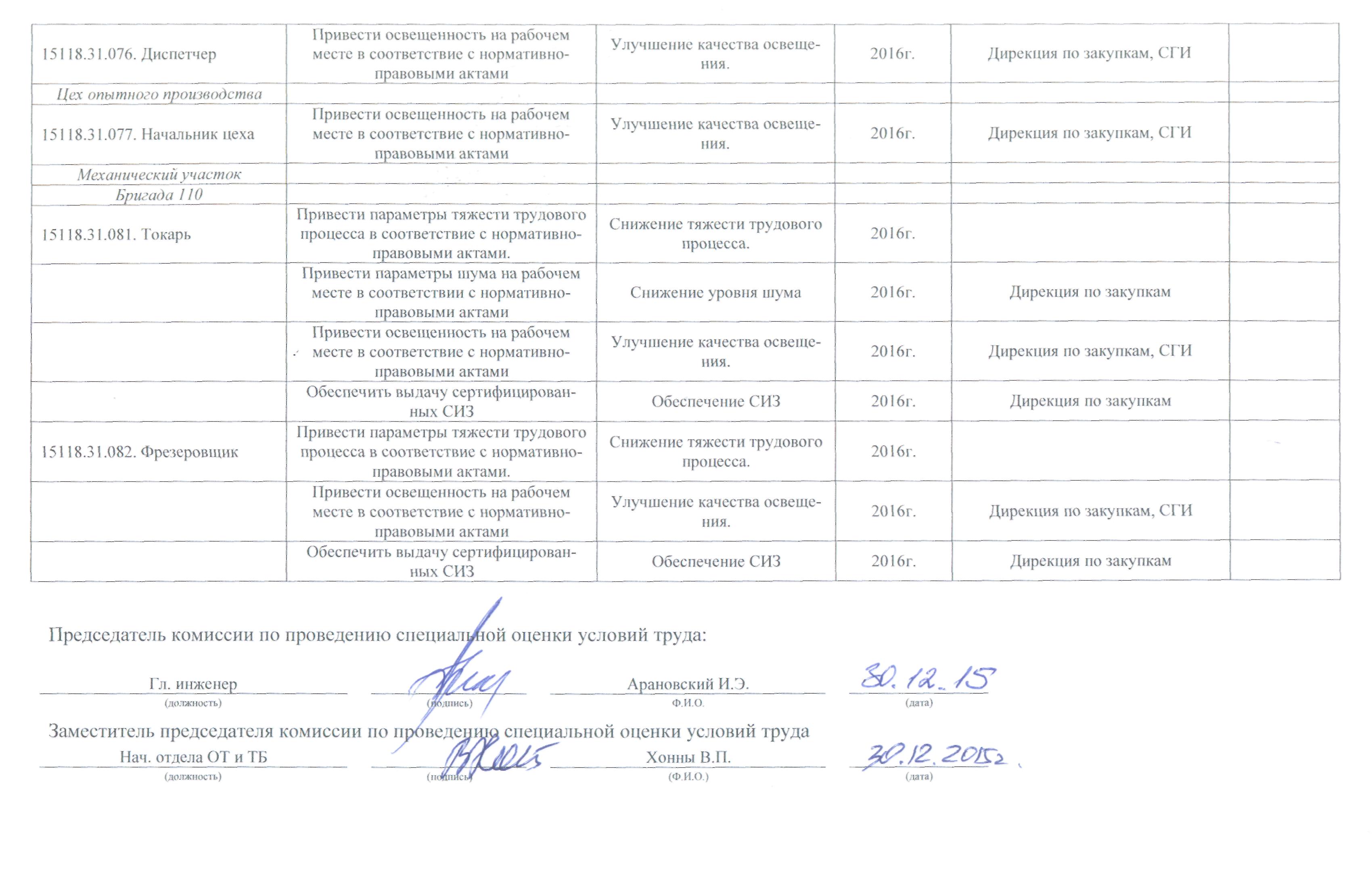 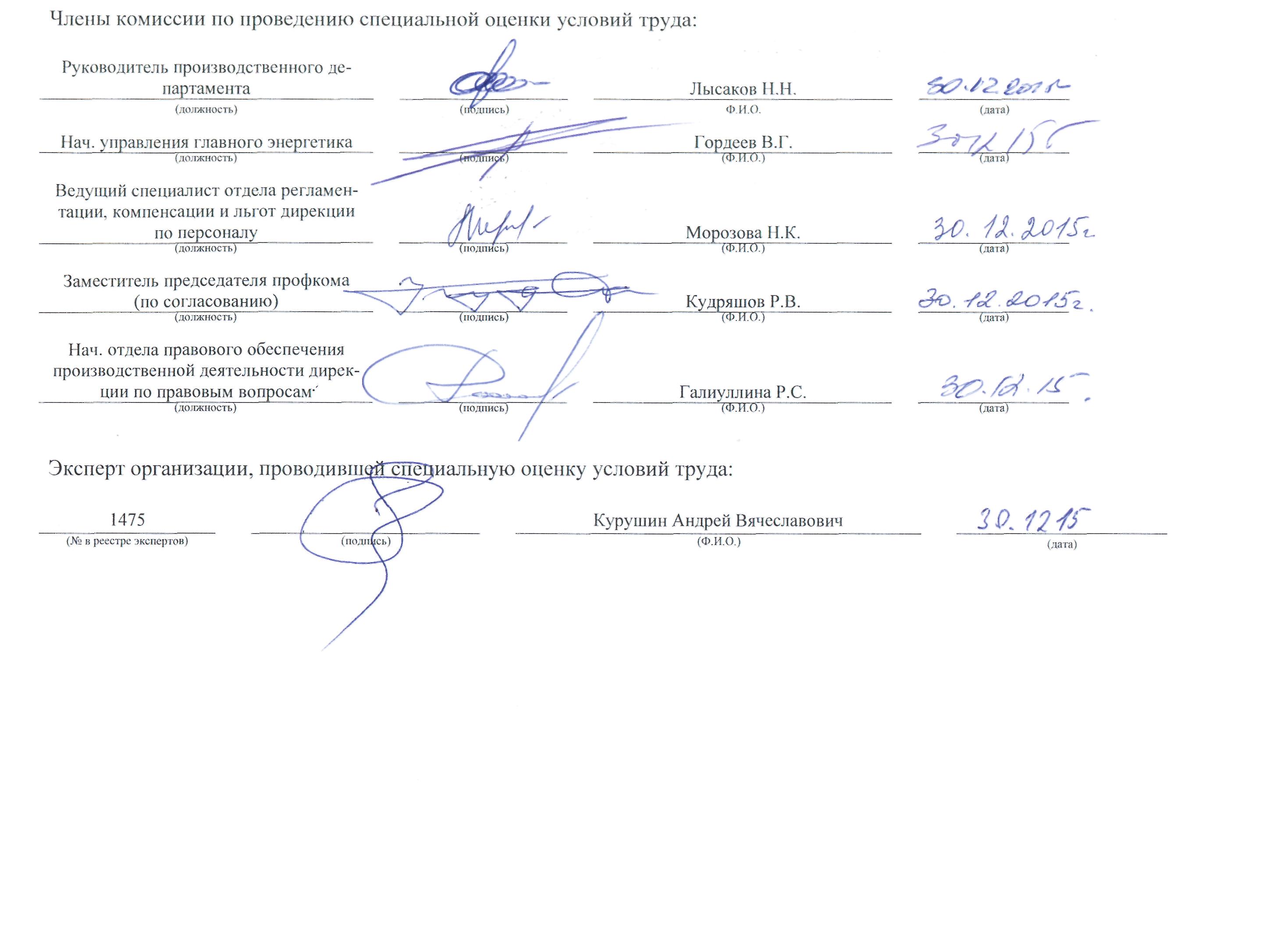 Наименование структурного подразделения, рабочего местаНаименование мероприятияЦель мероприятияСрок
выполненияСтруктурные подразделения, привлекаемые для выполненияОтметка о выполнении12345631. Научно-технический центр. Управление главного конструктора.Испытательный комплекс15118.31.001. Начальник комплексаПривести параметр шума в соответствии с нормативно-правовыми актамиСнижение уровня шума 2016г.Дирекция по закупкамВ работеПривести освещенность на рабочем месте в соответствии с нормативно-правовыми актамиУлучшение параметров световой среды 2016г.Дирекция по закупкам, СГИВыполнено.Установлен дополнительный светильникОбеспечить выдачу сертифицированных СИЗОбеспечение СИЗ  2016г.Дирекция по закупкамВ работе15118.31.002. Заместитель начальника комплексаПривести освещенность на рабочем месте в соответствие с нормативно-правовыми актамиУлучшение качества освещения. 2016г.Дирекция по закупкам, СГИВыполнено.Установлен дополнительный светильникОбеспечить выдачу сертифицированных СИЗОбеспечение СИЗ  2016г.Дирекция по закупкамВ работеГруппа пассивной безопасности15118.31.003. Руководитель группыПривести освещенность на рабочем месте в соответствие с нормативно-правовыми актамиУлучшение качества освещения. 2016г.Дирекция по закупкам, СГИВыполнено.Установлен дополнительный светильникОбеспечить выдачу сертифицированных СИЗОбеспечение СИЗ  2016г.Дирекция по закупкамВ работе15118.31.004. Инженер по испытаниям 3 категорииПривести параметры шума в соответствии с государственными нормативными актамиСнижение уровня шума 2016г.Дирекция по закупкамВ работеПривести освещенность на рабочем месте в соответствие с нормативно-правовыми актамиУлучшение качества освещения.2016г.Дирекция по закупкам, СГИВыполнено.Установлен дополнительный светильникОбеспечить выдачу сертифицированных СИЗОбеспечение СИЗ  2016г.Дирекция по закупкамВ работеБюро испытаний кузовов и систем15118.31.005. Начальник бюроПривести освещенность на рабочем месте в соответствии с нормативно-правовыми актамиУлучшение параметров световой среды 2016г.Дирекция по закупкам, СГИВыполнено.Установлен дополнительный светильник15118.31.006. Ведущий инженер по испытаниямПривести значения параметров общей вибрации в соответствие с нормативно-правовыми актами.Снижение уровня воздействия вибрации. 2016г.Обеспечить выдачу сертифицированных СИЗОбеспечение СИЗ  2016г.Дирекция по закупкамВ работе15118.31.007. Инженер по испытаниям 3 категорииПривести освещенность на рабочем месте в соответствие с нормативно-правовыми актамиУлучшение качества освещения.2016г.Дирекция по закупкам, СГИВыполнено.Установлен дополнительный светильникОбеспечить выдачу сертифицированных СИЗОбеспечение СИЗ  2016г.Дирекция по закупкамВ работе15118.31.008. Инженер по испытаниям 2 категорииПривести освещенность на рабочем месте в соответствии с нормативно-правовыми актамиУлучшение параметров световой среды 2016г.Дирекция по закупкам, СГИВыполнено.Установлен дополнительный светильникОбеспечить выдачу сертифицированных СИЗОбеспечение СИЗ  2016г.Дирекция по закупкамВ работе15118.31.009. Ведущий инженер по испытаниямПривести освещенность на рабочем месте в соответствие с нормативно-правовыми актамиУлучшение качества освещения.2016г.Дирекция по закупкам, СГИВыполнено.Установлен дополнительный светильникОбеспечить выдачу сертифицированных СИЗОбеспечение СИЗ 2016г.Дирекция по закупкамВ работе15118.31.010. Инженер по испытаниям 2 категорииПривести значения параметров общей вибрации в соответствие с нормативно-правовыми актами.Снижение уровня воздействия вибрации. 2016г.Обеспечить выдачу сертифицированных СИЗОбеспечение СИЗ 2016г.Дирекция по закупкамВ работеОтдел дорожных испытаний автомобилей15118.31.011. Начальник отделаПривести параметры шума в соответствии с государственными нормативными актамиСнижение уровня шума 2016г.Дирекция по закупкамВ работеПривести освещенность на рабочем месте в соответствие с нормативно-правовыми актамиУлучшение качества освещения. 2016г.Дирекция по закупкам, СГИВыполнено.Установлен дополнительный светильникПривести значения параметров общей вибрации в соответствие с нормативно-правовыми актами.Снижение уровня воздействия вибрации. 2016г.Дирекция по закупкамВ работеОбеспечить выдачу сертифицированных СИЗОбеспечение СИЗ2016г.Дирекция по закупкамВ работеГруппа испытаний грузовых автомобилей15118.31.012. Ведущий инженер по испытаниям-руководитель группыПривести параметры шума в соответствии с государственными нормативными актамиСнижение уровня шума 2016г.Привести освещенность на рабочем месте в соответствие с нормативно-правовыми актамиУлучшение качества освещения.2016г.Дирекция по закупкам, СГИВыполнено.Установлен дополнительный светильникОбеспечить выдачу сертифицированных СИЗОбеспечение СИЗ 2016г.Дирекция по закупкамВ работе15118.31.013. Ведущий инженер по испытаниямПривести параметры шума в соответствии с государственными нормативными актамиСнижение уровня шума 2016г.Привести освещенность на рабочем месте в соответствие с нормативно-правовыми актамиУлучшение качества освещения.2016г.Дирекция по закупкам, СГИВыполнено.Установлен дополнительный светильникПривести значения параметров общей вибрации в соответствие с нормативно-правовыми актами.Снижение уровня воздействия вибрации. 2016г.Дирекция по закупкамВ работеОбеспечить выдачу сертифицированных СИЗОбеспечение СИЗ 2016г.Дирекция по закупкамВ работе15118.31.014. ДелопроизводительПривести освещенность на рабочем месте в соответствие с нормативно-правовыми актамиУлучшение качества освещения. 2016г.Дирекция по закупкам, СГИВыполнено.Установлен дополнительный светильникБригада 2402016г.15118.31.015. Водитель-испытательПривести параметры напряженности трудового процесса в соответствии с нормативно-правовыми актами.Снижение напряженности трудового процесса. 2016г.Обеспечить выдачу сертифицированных СИЗОбеспечение СИЗ 2016г.Дирекция по закупкамВ работеПривести значения параметров общей вибрации в соответствие с нормативно-правовыми актамиСнижение уровня воздействия вибрации. 2016г.Группа испытаний легковых автомобилей2016г.15118.31.016. Ведущий инженер по испытаниям-руководитель группыПривести параметры шума в соответствии с государственными нормативными актамиСнижение уровня шума 2016г.Привести освещенность на рабочем месте в соответствие с нормативно-правовыми актамиУлучшение качества освещения. 2016г.Дирекция по закупкам, СГИВыполнено.Установлен дополнительный светильникПривести значения параметров общей вибрации в соответствие с нормативно-правовыми актамиСнижение уровня воздействия вибрации. 2016г.Обеспечить выдачу сертифицированных СИЗОбеспечение СИЗ 2016г.Дирекция по закупкамВ работе15118.31.017. Инженер по испытаниям 2 категорииПривести параметры шума в соответствии с государственными нормативными актамиСнижение уровня шума 2016г.Привести освещенность на рабочем месте в соответствие с нормативно-правовыми актамиУлучшение качества освещения.2016г.Дирекция по закупкам, СГИВыполнено.Установлен дополнительный светильникПривести значения параметров общей вибрации в соответствие с нормативно-правовыми актамиСнижение уровня воздействия вибрации. 2016г.Обеспечить выдачу сертифицированных СИЗОбеспечение СИЗ  2016г.Дирекция по закупкамВ работеБригада 2102016г.15118.31.018. Водитель-испытательПривести параметры напряженности трудового процесса в соответствии с нормативно-правовыми актами.Снижение напряженности трудового процесса. 2016г.Привести значения параметров общей вибрации в соответствие с нормативно-правовыми актамиСнижение уровня воздействия вибрации. 2016г.Обеспечить выдачу сертифицированных СИЗОбеспечение СИЗ 2016г.Дирекция по закупкамВ работеГруппа испытаний специальных автомобилей2016г.15118.31.019. Ведущий инженер по испытаниям-руководитель группыПривести параметры шума в соответствии с государственными нормативными актамиСнижение уровня шума 2016г.Привести значения параметров общей вибрации в соответствие с нормативно-правовыми актами.Снижение уровня воздействия вибрации. 2016г.Обеспечить выдачу сертифицированных СИЗОбеспечение СИЗ  2016г.Дирекция по закупкамВ работе15118.31.020. Ведущий инженер по испытаниямПривести параметры шума в соответствии с государственными нормативными актамиСнижение уровня шума 2016г.Привести значения параметров общей вибрации в соответствие с нормативно-правовыми актамиСнижение уровня воздействия вибрации. 2016г.Обеспечить выдачу сертифицированных СИЗОбеспечение СИЗ  2016г.Дирекция по закупкамВ работе15118.31.021. Инженер по испытаниям 3 категорииПривести параметры шума в соответствии с государственными нормативными актамиСнижение уровня шума 2016г.Привести значения параметров общей вибрации в соответствие с нормативно-правовыми актамиСнижение уровня воздействия вибрации. 2016г.Обеспечить выдачу сертифицированных СИЗОбеспечение СИЗ  2016г.Дирекция по закупкамВ работеБригада 2202016г.15118.31.022. Водитель-испытательПривести значения параметров общей вибрации в соответствие с нормативно-правовыми актами.Снижение уровня воздействия вибрации. 2016г.Привести параметры напряженности трудового процесса в соответствии с нормативно-правовыми актами.Снижение напряженности трудового процесса. 2016г.Обеспечить выдачу сертифицированных СИЗОбеспечение СИЗ 2016г.Дирекция по закупкамВ работеОтдел испытаний и доводки агрегатов шасси2016г.15118.31.023. Начальник отделаПривести параметры шума в соответствии с государственными нормативными актамиСнижение уровня шума 2016г.Обеспечить выдачу сертифицированных СИЗОбеспечение СИЗ 2016г.Дирекция по закупкамВ работеГруппа вибродинамических испытаний и проектирования стендов2016г.15118.31.024. Ведущий инженер по испытаниям-руководитель группыПривести параметры шума в соответствии с государственными нормативными актамиСнижение уровня шума 2016г.Привести освещенность на рабочем месте в соответствие с нормативно-правовыми актамиУлучшение качества освещения. 2016г.Дирекция по закупкам, СГИВыполнено.Установлен дополнительный светильникОбеспечить выдачу сертифицированных СИЗОбеспечение СИЗ  2016г.Дирекция по закупкамВ работе15118.31.025. Ведущий инженер по испытаниямПривести освещенность на рабочем месте в соответствие с нормативно-правовыми актамиУлучшение качества освещения.2016г.Дирекция по закупкам, СГИВыполнено.Установлен дополнительный светильникОбеспечить выдачу сертифицированных СИЗОбеспечение СИЗ  2016г.Дирекция по закупкамВ работе15118.31.026. Инженер по испытаниямПривести параметры шума в соответствии с государственными нормативными актамиСнижение уровня шума 2016г.Привести освещенность на рабочем месте в соответствие с нормативно-правовыми актамиУлучшение качества освещения.2016г.Дирекция по закупкам, СГИВыполнено.Установлен дополнительный светильникОбеспечить выдачу сертифицированных СИЗОбеспечение СИЗ  2016г.Дирекция по закупкамВ работе15118.31.027. Инженер по испытаниям 3 категорииПривести параметры шума в соответствии с государственными нормативными актамиСнижение уровня шума 2016г.Привести освещенность на рабочем месте в соответствие с нормативно-правовыми актамиУлучшение качества освещения.2016г.Дирекция по закупкам, СГИВыполнено.Установлен дополнительный светильникОбеспечить выдачу сертифицированных СИЗОбеспечение СИЗ  2016г.Дирекция по закупкамВ работеБригада 3102016г.15118.31.028. Слесарь по ремонту автомобилейПривести параметры шума в соответствии с государственными нормативными актамиСнижение уровня шума 2016г.Обеспечить выдачу сертифицированных СИЗОбеспечение СИЗ  2016г.Дирекция по закупкамВ работе15118.31.029. Слесарь по ремонту автомобилейПривести параметры шума в соответствии с государственными нормативными актамиСнижение уровня шума 2016г.Привести освещенность на рабочем месте в соответствие с нормативно-правовыми актамиУлучшение качества освещения.2016г.Дирекция по закупкам, СГИВыполнено.Установлен дополнительный светильникОбеспечить выдачу сертифицированных СИЗОбеспечение СИЗ  2016г.Дирекция по закупкамВ работе15118.31.030. Слесарь по ремонту автомобилейПривести параметры шума в соответствии с государственными нормативными актамиСнижение уровня шума 2016г.Привести освещенность на рабочем месте в соответствие с нормативно-правовыми актамиУлучшение качества освещения.2016г.Дирекция по закупкам, СГИВыполнено.Установлен дополнительный светильникОбеспечить выдачу сертифицированных СИЗОбеспечение СИЗ  2016г.Дирекция по закупкамВ работеГруппа испытаний несущих систем, трансмиссии и механизмов управления2016г.15118.31.031. Ведущий инженер по испытаниям-руководитель группыПривести параметр шума в соответствии с нормативно-правовыми актамиСнижение уровня шума 2016г.Привести значения параметров общей вибрации в соответствие с нормативно-правовыми актамиСнижение уровня воздействия вибрации. 2016г.Обеспечить выдачу сертифицированных СИЗОбеспечение СИЗ  2016г.Дирекция по закупкамВ работе15118.31.032. Ведущий инженер по испытаниямПривести параметр шума в соответствии с нормативно-правовыми актамиСнижение уровня шума 2016г.Привести значения параметров общей вибрации в соответствие с нормативно-правовыми актамиСнижение уровня воздействия вибрации. 2016г.Обеспечить выдачу сертифицированных СИЗОбеспечение СИЗ  2016г.Дирекция по закупкамВ работе15118.31.033. Инженер по испытаниямПривести параметр шума в соответствии с нормативно-правовыми актамиСнижение уровня шума 2016г.Привести освещенность на рабочем месте в соответствие с нормативно-правовыми актамиУлучшение качества освещения. 2016г.Дирекция по закупкам, СГИВыполнено.Установлен дополнительный светильникОбеспечить выдачу сертифицированных СИЗОбеспечение СИЗ  2016г.Дирекция по закупкамВ работе15118.31.034. Инженер по испытаниям 2 категорииПривести параметр шума в соответствии с нормативно-правовыми актамиСнижение уровня шума 2016г.Привести освещенность на рабочем месте в соответствие с нормативно-правовыми актамиУлучшение качества освещения.2016г.Дирекция по закупкам, СГИВыполнено.Установлен дополнительный светильникПривести значения параметров общей вибрации в соответствие с нормативно-правовыми актами.Снижение уровня воздействия вибрации. 2016г.Обеспечить выдачу сертифицированных СИЗОбеспечение СИЗ  2016г.Дирекция по закупкамВ работе15118.31.035. Инженер по испытаниям 2 категорииПривести параметр шума в соответствии с нормативно-правовыми актамиСнижение уровня шума 2016г.Привести значения параметров общей вибрации в соответствие с нормативно-правовыми актами.Снижение уровня воздействия вибрации. 2016г.Обеспечить выдачу сертифицированных СИЗОбеспечение СИЗ  2016г.Дирекция по закупкамВ работе15118.31.036. Инженер по испытаниям 3 категорииПривести освещенность на рабочем месте в соответствие с нормативно-правовыми актамиУлучшение качества освещения. 2016г.Дирекция по закупкам, СГИВыполнено.Установлен дополнительный светильникПривести параметр шума в соответствии с нормативно-правовыми актамиСнижение уровня шума 2016г.Привести значения параметров общей вибрации в соответствие с нормативно-правовыми актами.Снижение уровня воздействия вибрации. 2016г.Обеспечить выдачу сертифицированных СИЗОбеспечение СИЗ  2016г.Дирекция по закупкамВ работе15118.31.037. Инженер по испытаниям 3 категорииПривести освещенность на рабочем месте в соответствие с нормативно-правовыми актамиУлучшение качества освещения.2016г.Дирекция по закупкам, СГИВыполнено.Установлен дополнительный светильникПривести значения параметров общей вибрации в соответствие с нормативно-правовыми актами.Снижение уровня воздействия вибрации. 2016г.Обеспечить выдачу сертифицированных СИЗОбеспечение СИЗ  2016г.Дирекция по закупкамВ работеОтдел испытаний и доводки систем двигателей, электрооборудования и электроники2016г.15118.31.038. Начальник отделаПривести освещенность на рабочем месте в соответствии с нормативно-правовыми актамиУлучшение параметров световой среды 2016г.Дирекция по закупкам, СГИВыполнено.Установлен дополнительный светильникПривести параметры шума в соответствии с государственными нормативными актамиСнижение уровня шума 2016г.Обеспечить выдачу сертифицированных СИЗОбеспечение СИЗ 2016г.Дирекция по закупкамВ работеГруппа испытаний и доводки систем двигателей2016г.15118.31.039. Ведущий инженер по испытаниям-руководитель группыПривести освещенность на рабочем месте в соответствии с нормативно-правовыми актамиУлучшение параметров световой среды 2016г.Дирекция по закупкам, СГИВыполнено.Установлен дополнительный светильникПривести параметры шума в соответствии с государственными нормативными актамиСнижение уровня шума 2016г.Привести значения параметров общей вибрации в соответствие с нормативно-правовыми актами.Снижение уровня воздействия вибрации. 2016г.Обеспечить выдачу сертифицированных СИЗОбеспечение СИЗ  2016г.Дирекция по закупкамВ работе15118.31.040. Ведущий инженер по испытаниямПривести параметры шума в соответствии с государственными нормативными актамиСнижение уровня шума 2016г.Обеспечить выдачу сертифицированных СИЗОбеспечение СИЗ  2016г.Дирекция по закупкамВ работе15118.31.041. Ведущий инженер по испытаниямПривести освещенность на рабочем месте в соответствие с нормативно-правовыми актамиУлучшение качества освещения. 2016г.Дирекция по закупкам, СГИВыполнено.Установлен дополнительный светильникОбеспечить выдачу сертифицированных СИЗОбеспечение СИЗ  2016г.Дирекция по закупкамВ работе15118.31.042. Ведущий инженер по испытаниямПривести параметры шума в соответствии с государственными нормативными актамиСнижение уровня шума 2016г.Обеспечить выдачу сертифицированных СИЗОбеспечение СИЗ  2016г.Дирекция по закупкамВ работе15118.31.043. Инженер по испытаниям 2 категорииПривести параметры шума в соответствии с государственными нормативными актамиСнижение уровня шума 2016г.Обеспечить выдачу сертифицированных СИЗОбеспечение СИЗ  2016г.Дирекция по закупкамВ работе15118.31.044. Инженер по испытаниям 3 категорииПривести параметры шума в соответствии с государственными нормативными актамиСнижение уровня шума 2016г.Обеспечить выдачу сертифицированных СИЗОбеспечение СИЗ  2016г.Дирекция по закупкамВ работеБригада 3202016г.15118.31.045. Слесарь по ремонту автомобилейПривести параметры шума в соответствии с государственными нормативными актамиСнижение уровня шума 2016г.Привести освещенность на рабочем месте в соответствие с нормативно-правовыми актамиУлучшение качества освещения. 2016г.Дирекция по закупкам, СГИВыполнено.Установлен дополнительный светильникОбеспечить выдачу сертифицированных СИЗОбеспечение СИЗ  2016г.Дирекция по закупкамВ работе15118.31.046. Водитель-испытательПривести параметры напряженности трудового процесса в соответствии с нормативно-правовыми актами.Снижение напряженности трудового процесса. 2016г.Привести значения параметров общей вибрации в соответствие с нормативно-правовыми актами.Снижение уровня воздействия вибрации. 2016г.Обеспечить выдачу сертифицированных СИЗОбеспечение СИЗ 2016г.Дирекция по закупкамВ работеГруппа электронных измерений и акустических исследований2016г.15118.31.047. Ведущий инженер по испытаниям-руководитель группыПривести освещенность на рабочем месте в соответствие с нормативно-правовыми актамиУлучшение качества освещения. 2016г.Дирекция по закупкам, СГИВыполнено.Установлен дополнительный светильникПривести параметры шума в соответствии с государственными нормативными актамиСнижение уровня шума 2016г.Обеспечить выдачу сертифицированных СИЗОбеспечение СИЗ 2016г.Дирекция по закупкамВ работе15118.31.048. Ведущий инженер по испытаниямПривести освещенность на рабочем месте в соответствие с нормативно-правовыми актамиУлучшение качества освещения.2016г.Дирекция по закупкам, СГИВыполнено.Установлен дополнительный светильникПривести параметры шума в соответствии с государственными нормативными актамиСнижение уровня шума 2016г.Обеспечить выдачу сертифицированных СИЗОбеспечение СИЗ  2016г.Дирекция по закупкамВ работе15118.31.049. Инженер по испытаниям 1 категорииПривести освещенность на рабочем месте в соответствие с нормативно-правовыми актамиУлучшение качества освещения.2016г.Дирекция по закупкам, СГИВыполнено.Установлен дополнительный светильникПривести параметры шума в соответствии с государственными нормативными актамиСнижение уровня шума 2016г.Обеспечить выдачу сертифицированных СИЗОбеспечение СИЗ  2016г.Дирекция по закупкамВ работеБригада 2602016г.15118.31.050. Слесарь по ремонту автомобилейПривести освещенность на рабочем месте в соответствие с нормативно-правовыми актамиУлучшение качества освещения.2016г.Дирекция по закупкам, СГИВыполнено.Установлен дополнительный светильникПривести параметры шума в соответствии с государственными нормативными актамиСнижение уровня шума 2016г.Привести параметры воздуха рабочей зоны в соответствие с нормативно-правовыми актами.Снижение концентрации вредных веществ в воздухе рабочей зоны. 2016г.Обеспечить выдачу сертифицированных СИЗОбеспечение СИЗ  2016г.Дирекция по закупкамВ работе15118.31.051. Водитель-испытательПривести значения параметров общей вибрации в соответствие с нормативно-правовыми актамиСнижение уровня воздействия вибрации. 2016г.Привести параметры напряженности трудового процесса в соответствии с нормативно-правовыми актами.Снижение напряженности трудового процесса. 2016г.Обеспечить выдачу сертифицированных СИЗОбеспечение СИЗ  2016г.Дирекция по закупкамВ работеГруппа электрооборудования и ГСМ2016г.15118.31.052. Ведущий инженер по испытаниям-руководитель группыПривести освещенность на рабочем месте в соответствие с нормативно-правовыми актамиУлучшение качества освещения.2016г.Дирекция по закупкам, СГИВыполнено.Установлен дополнительный светильникОбеспечить выдачу сертифицированных СИЗОбеспечение СИЗ  2016г.Дирекция по закупкамВ работе15118.31.053. Ведущий инженер по испытаниямПривести освещенность на рабочем месте в соответствие с нормативно-правовыми актамиУлучшение качества освещения.2016г.Обеспечить выдачу сертифицированных СИЗОбеспечение СИЗ  2016г.Дирекция по закупкамВ работе15118.31.054. Ведущий инженер по испытаниямПривести параметры шума в соответствии с государственными нормативными актамиСнижение уровня шума 2016г.Привести освещенность на рабочем месте в соответствие с нормативно-правовыми актамиУлучшение качества освещения.2016г.Дирекция по закупкам, СГИВыполнено.Установлен дополнительный светильникОбеспечить выдачу сертифицированных СИЗОбеспечение СИЗ  2016г.Дирекция по закупкамВ работе15118.31.055. Инженер по испытаниям 1 категорииПривести освещенность на рабочем месте в соответствие с нормативно-правовыми актамиУлучшение качества освещения.2016г.Дирекция по закупкам, СГИВыполнено.Установлен дополнительный светильникОбеспечить выдачу сертифицированных СИЗОбеспечение СИЗ  2016г.Дирекция по закупкамВ работе15118.31.056. Инженер по испытаниям 2 категорииПривести освещенность на рабочем месте в соответствие с нормативно-правовыми актамиУлучшение качества освещения.2016г.Дирекция по закупкам, СГИВыполнено.Установлен дополнительный светильникОбеспечить выдачу сертифицированных СИЗОбеспечение СИЗ  2016г.Дирекция по закупкамВ работе15118.31.057. ТехникПривести освещенность на рабочем месте в соответствие с нормативно-правовыми актамиУлучшение качества освещения.2016г.Дирекция по закупкам, СГИВыполнено.Установлен дополнительный светильникБригада 3302016г.15118.31.058. АккумуляторщикПривести параметры шума в соответствии с государственными нормативными актамиСнижение уровня шума 2016г.Привести освещенность на рабочем месте в соответствие с нормативно-правовыми актамиУлучшение качества освещения.2016г.Дирекция по закупкам, СГИВыполнено.Установлен дополнительный светильникОбеспечить выдачу сертифицированных СИЗОбеспечение СИЗ  2016г.Дирекция по закупкамВ работе15118.31.059. Слесарь по ремонту автомобилейПривести параметры шума в соответствии с государственными нормативными актамиСнижение уровня шума 2016г.Привести освещенность на рабочем месте в соответствие с нормативно-правовыми актамиУлучшение качества освещения. 2016г.Дирекция по закупкам, СГИВыполнено.Установлен дополнительный светильникПривести значения параметров общей вибрации в соответствие с нормативно-правовыми актами.Снижение уровня воздействия вибрации. 2016г.Обеспечить выдачу сертифицированных СИЗОбеспечение СИЗ  2016г.Технический отдел2016г.15118.31.060. Начальник отделаПривести освещенность на рабочем месте в соответствие с нормативно-правовыми актамиУлучшение качества освещения.2016г.Дирекция по закупкам, СГИВыполнено.Установлен дополнительный светильникОбеспечить выдачу сертифицированных СИЗОбеспечение СИЗ  2016г.Дирекция по закупкамВ работеГруппа обеспечения испытаний2016г.15118.31.061. Ведущий инженер-руководитель группыПривести освещенность на рабочем месте в соответствие с нормативно-правовыми актамиУлучшение качества освещения.2016г.Дирекция по закупкам, СГИВыполнено.Установлен дополнительный светильникОбеспечить выдачу сертифицированных СИЗОбеспечение СИЗ  2016г.Дирекция по закупкамВ работе15118.31.062. ТехникПривести освещенность на рабочем месте в соответствие с нормативно-правовыми актамиУлучшение качества освещения.2016г.Дирекция по закупкам, СГИВыполнено.Установлен дополнительный светильник15118.31.064. МеханикОбеспечить выдачу сертифицированных СИЗОбеспечение СИЗ  2016г.Дирекция по закупкамВ работе15118.31.065. ИнженерПривести освещенность на рабочем месте в соответствие с нормативно-правовыми актамиУлучшение качества освещения.2016г.Дирекция по закупкам, СГИВыполнено.Установлен дополнительный светильникОбеспечить выдачу сертифицированных СИЗОбеспечение СИЗ  2016г.Дирекция по закупкамВ работеРемонтная служба2016г.15118.31.066. Механик-энергетикПривести параметры шума на рабочем месте в соответствии с нормативно-правовыми актами.Снижение уровня шума 2016г.Привести освещенность на рабочем месте в соответствие с нормативно-правовыми актамиУлучшение качества освещения. 2016г.Дирекция по закупкам, СГИВыполнено.Установлен дополнительный светильникОбеспечить выдачу сертифицированных СИЗОбеспечение СИЗ  2016г.Дирекция по закупкамВ работеБригада 7102016г.15118.31.067. Слесарь-ремонтникПривести параметры шума на рабочем месте в соответствии с нормативно-правовыми актами.Снижение уровня шума 2016г.Привести освещенность на рабочем месте в соответствие с нормативно-правовыми актамиУлучшение качества освещения. 2016г.Дирекция по закупкам, СГИВыполнено.Установлен дополнительный светильникОбеспечить выдачу сертифицированных СИЗОбеспечение СИЗ  2016г.Дирекция по закупкамВ работеБригада 7202016г.15118.31.068. Слесарь-сантехникПривести параметры шума на рабочем месте в соответствии с нормативно-правовыми актамиСнижение уровня шума 2016г.Привести освещенность на рабочем месте в соответствие с нормативно-правовыми актамиУлучшение качества освещения. 2016г.Дирекция по закупкам, СГИВыполнено.Установлен дополнительный светильникОбеспечить выдачу сертифицированных СИЗОбеспечение СИЗ  2016г.Дирекция по закупкамВ работе15118.31.069. Электромонтер по ремонту и обслуживанию электрооборудованияПривести параметры шума на рабочем месте в соответствии с нормативно-правовыми актамиСнижение уровня шума 2016г.Привести освещенность на рабочем месте в соответствие с нормативно-правовыми актамиУлучшение качества освещения. 2016г.Дирекция по закупкам, СГИВыполнено.Установлен дополнительный светильникОбеспечить выдачу СИЗ в соответствии с условиями производственного процессаОбеспечение СИЗ 2016г.Дирекция по закупкамВ работеУчасток ТО и ремонта2016г.Бригада 2502016г.15118.31.070. Слесарь по ремонту автомобилейПривести параметры шума на рабочем месте в соответствии с нормативно-правовыми актамиСнижение уровня шума 2016г.Обеспечить выдачу сертифицированных СИЗОбеспечение СИЗ  2016г.Дирекция по закупкамВ работеПривести освещенность на рабочем месте в соответствие с нормативно-правовыми актамиУлучшение качества освещения.2016г.Дирекция по закупкам, СГИВыполнено.Установлен дополнительный светильник15118.31.071. Водитель-испытательПривести значения параметров общей вибрации в соответствие с нормативно-правовыми актамиСнижение уровня воздействия вибрации. 2016г.Обеспечить выдачу сертифицированных СИЗОбеспечение СИЗ  2016г.Дирекция по закупкамВ работеКладовая2016г.Бригада 7302016г.15118.31.072. КладовщикПривести освещенность на рабочем месте в соответствие с нормативно-правовыми актамиУлучшение качества освещения. 2016г.Дирекция по закупкам, СГИВыполнено.Установлен дополнительный светильникОбеспечить выдачу сертифицированных СИЗОбеспечение СИЗ  2016г.Дирекция по закупкамВ работеГруппа материально-технического снабжения2016г.15118.31.073. Ведущий инженер-руководитель группыПривести освещенность на рабочем месте в соответствие с нормативно-правовыми актамиУлучшение качества освещения. 2016г.Дирекция по закупкам, СГИВыполнено.Установлен дополнительный светильникОбеспечить выдачу сертифицированных СИЗОбеспечение СИЗ  2016г.Дирекция по закупкамВ работе15118.31.074. ДиспетчерОбеспечить выдачу сертифицированных СИЗОбеспечение СИЗ  2016г.Дирекция по закупкамВ работе15118.31.075. ДиспетчерОбеспечить выдачу сертифицированных СИЗОбеспечение СИЗ  2016г.Дирекция по закупкамВ работе